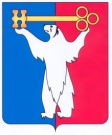 АДМИНИСТРАЦИЯ ГОРОДА НОРИЛЬСКАКРАСНОЯРСКОГО КРАЯРАСПОРЯЖЕНИЕ30.08.2019 	                                         г. Норильск                                                  № 4523О внесении изменений в распоряжение Администрации города Норильска от 04.06.2018 № 2902 С целью урегулирования отдельных вопросов, связанных с деятельностью руководителей обществ с ограниченной ответственностью, единственным участником которых является Администрация города Норильска,1. Внести в распоряжение Администрации города Норильска от 04.06.2018 
№ 2902 «Об урегулировании отдельных вопросов, связанных с деятельностью руководителей муниципальных учреждений, муниципальных унитарных предприятий муниципального образования город Норильск» (далее – Распоряжение) следующие изменения:1.1. Наименование Распоряжения изложить в следующей редакции:«Об урегулировании отдельных вопросов, связанных с деятельностью руководителей муниципальных учреждений, муниципальных унитарных предприятий муниципального образования город Норильск, обществ с ограниченной ответственностью, единственным участником которых является Администрация города Норильска».1.2. Преамбулу Распоряжения изложить в следующей редакции:«В целях урегулирования отдельных вопросов, связанных с исполнением полномочий работодателя в формировании трудовых отношений с гражданином, назначаемым на должность руководителя соответствующего муниципального учреждения, муниципального унитарного предприятия, общества с ограниченной ответственностью, единственным участником которых является Администрация города Норильска, а также руководителями муниципальных учреждений, муниципальных унитарных предприятий, обществ с ограниченной ответственностью, единственным участником которых является Администрация города Норильска, руководствуясь Порядком создания и деятельности муниципальных казенных учреждений муниципального образования город Норильск, утвержденным постановлением Администрации города Норильска от 24.12.2010 № 516, Порядком создания и деятельности муниципальных бюджетных учреждений муниципального образования город Норильск, утвержденным постановлением Администрации города Норильска от 24.12.2010 № 518, Порядком создания и деятельности муниципальных автономных учреждений муниципального образования город Норильск, утвержденным постановлением Администрации города Норильска от 17.03.2011 № 111, Порядком деятельности муниципальных унитарных предприятий муниципального образования город Норильск, утвержденным постановлением Администрации города Норильска от 15.04.2013 № 135, постановлением Администрации города Норильска от 25.04.2013 №  169 «О разграничении полномочий участника обществ с ограниченной ответственностью, единственным участником которых является Администрация города Норильска», Федеральным законом от 27.07.2006 № 152-ФЗ «О персональных данных»:».1.3. Пункт 1 Распоряжения изложить в следующей редакции:«1. Установить следующий порядок совершения отдельных юридических действий (издания распорядительных документов) в отношении руководителей муниципальных учреждений, муниципальных унитарных предприятий муниципального образования город Норильск, обществ с ограниченной ответственностью, единственным участником которых является Администрация города Норильска (далее соответственно – руководитель, общество):».1.4. Пункт 1.1 Распоряжения изложить в следующей редакции:«1.1. Оформление трудовых отношений с гражданином, претендующим на замещение должности руководителя (за исключением руководителя общества), по результатам проведенного Администрацией города Норильска конкурса (далее – конкурсант):».1.5. В пунктах 1.2.1, 1.2.2, 1.3.1, 1.3.2, 1.5, 1.6, 1.6.1, 1.8, 1.9.1, 1.10.1, 1.12.1, 1.13.1, 1.14.1 Распоряжения слова «учреждения (предприятия)» заменить словами «учреждения (предприятия, общества)».1.6. В абзацах вторых пунктов 1.2.1, 1.2.2, 1.3.1, 1.3.2, 1.9.1, 1.10.1, 1.12.1, 1.13.1, 1.14.1 Распоряжения слова «деятельность предприятия» заменить словами «деятельность предприятия (общества)».1.7. Абзац второй пункта 1.4 Распоряжения изложить в следующей редакции:«Оформление направления руководителя предприятия (общества) в служебные командировки осуществляется в соответствии с постановлением Администрации города Норильска «О служебных командировках работников муниципальных унитарных предприятий муниципального образования город Норильск, обществ с ограниченной ответственностью, единственным участником которых является Администрация города Норильска».».1.8. В пунктах 1.7, 1.7.1, 1.7.2, 1.7.5, 1.7.6, 1.7.9 Распоряжения слово «учреждения» заменить словами «учреждения (общества)».1.9. В пунктах 1.12, 1.12.3, 1.13, 1.13.3, 1.15, 1.15.1 Распоряжения слова «учреждений (предприятий)» заменить словами «учреждений (предприятий, обществ)».1.10. В пункте 1.14 Распоряжения слова «соответствующего учреждения, предприятия» заменить словами «соответствующего учреждения, предприятия, общества».1.11. Пункт 1.16 Распоряжения изложить в следующей редакции:«1.16. Подписание листков нетрудоспособности в отношении руководителей учреждений (обществ), заверение записей, внесенных в трудовые книжки руководителей учреждений (предприятий, обществ) осуществляется начальником Управления.».2. Внести в форму обязательства о неразглашении персональных данных, конфиденциальной информации, ставшей известной в силу исполнения трудовых обязанностей, утверждённую Распоряжением (далее – форма обязательства), следующие изменения:2.1. По всему тексту формы обязательства слово «предприятия» заменить словами «предприятия, общества». 3. Разместить настоящее распоряжение на официальном сайте муниципального образования город Норильск.Глава города Норильска								Р.В. Ахметчин